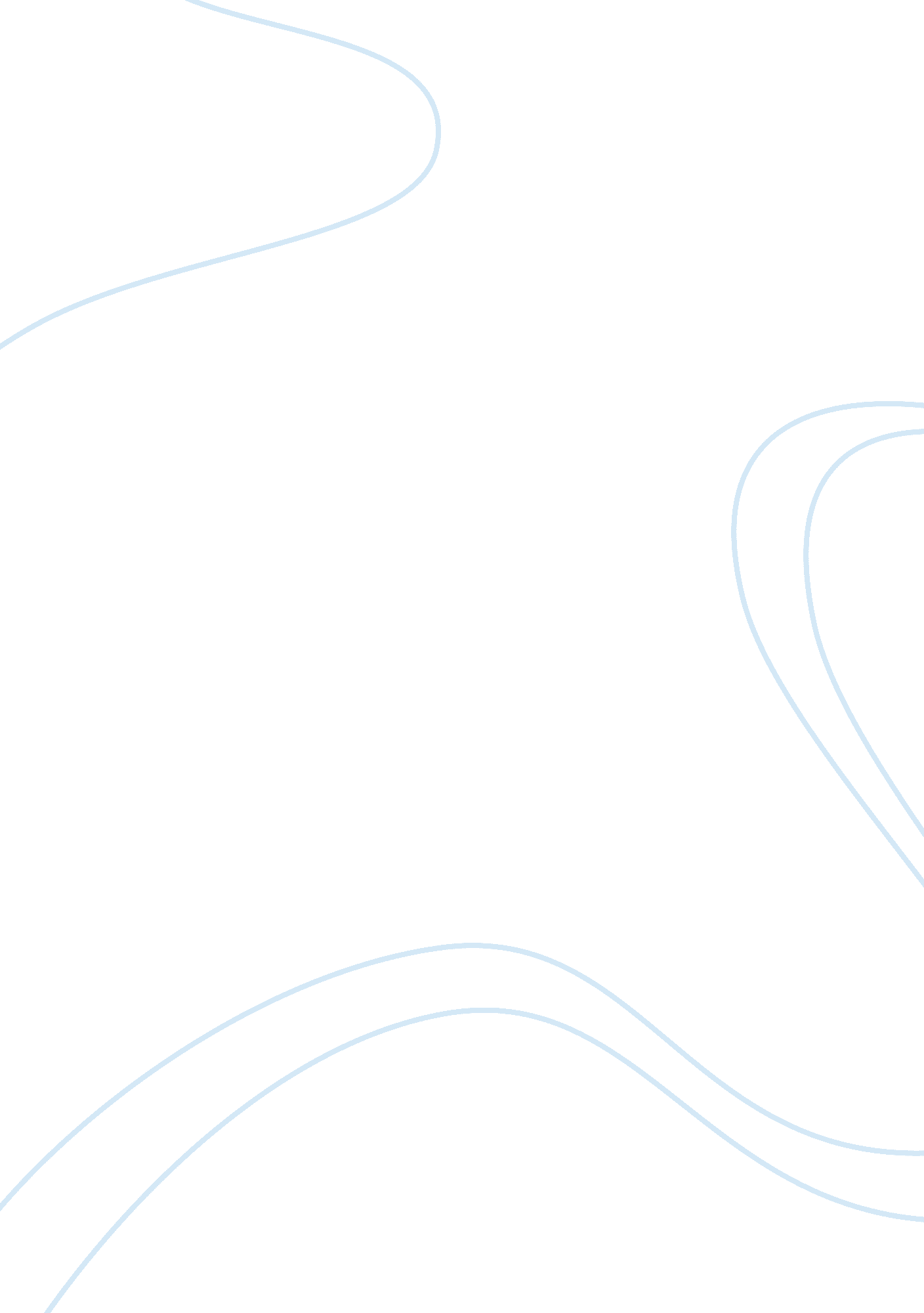 Same sex marriageLiterature, Russian Literature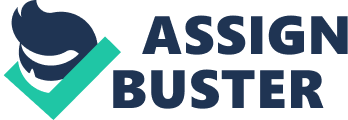 Same-Sex Marriage I disagree with Andrew Sullivan’s premise that homosexuals should be en d to marry. Firstly, all the major religions in this world completely shun homosexuality and consider it to be a heinous sin. The religious laws shall not lose their importance and sanctity with the passage of time and should be respected by all, by accepting homosexuality we’d be indeed interfering in the ways of nature and disrupting the cycle of production and reproduction that Nature has set aside for our own benefit. 
Secondly, marriage is a very pure and sacred institution. I believe that promoting the rights of homosexuals and legalizing marriage for them is an insult for the sacred and traditional institution that marriage is. Our society gives us no right to play with the traditional values that has been set by our ancestors. Homosexual marriages will give more rise to non-serious marriages. As mentioned by Andrew Sullivan, gay men enjoy more sexual freedom and escape the strains of monogamy. Legalizing gay marriages would hence mean inculcating more promiscuousness and corruption into your own society. Gay men are more likely to have many partners than straight men and they are less likely to be loyal to only one partner for a long time. Hence, the traditional family ties would be further weakened which would in turn have a detrimental impact on the future generations. 
Many people also believe that by legalizing homosexual marriage, the concept of marriage would gradually crumble down. Over the years, people would start marrying their pets or would develop a love for animals and would then press the authorities to legalize that, thereby derogating the entire system that our forefathers have followed. People might also want to marry stuff toys, their mothers or brothers or sisters, so how would they be stopped from claiming their rights? 
To be frank, Homosexuality is still considered an abnormality or a psychological disorder amongst many conservative societies and they would be completely unacceptable towards the stance of legalizing same sex marriage. Also, it has been shown by numerous studies that gays are more likely to have a shorter life expectancy. Promiscuousness, drinking, smoking and unhealthy lifestyles should be avoided. 
I disagree with Andrew Sullivan’s claim that same-sex marriage would strengthen the culture of marriage. Heterosexual marriages are considered sacred because they are the reason behind the continuation of generations of a particular race. Promoting same sex marriages would mean promoting a channel that would lead towards the end of your own race, ethnicity and creed. And therefore, in my eyes, it would be a highly ridiculous thing to do. 
As mentioned in the article, I truly support the words of Stanley Kurtz. I believe that men should be paired with women and both should complement and support each other. Both of them are created to be with each other by nature and they should tame and pamper each other for the future generations to be more socially and morally strong. 
To conclude, same sex marriages are not natural. One should not support something which is unnatural just because one gets pleasure in it. Gay marriages would change the foundation of the society. In my opinion, one should be satisfied in following the social norms that are already established rather than indulging in meaningless banter and protests. 
Works Cited 
Messerli, Joe. Same Sex Marriages. 30 July 2011. 25 August 2011 . 